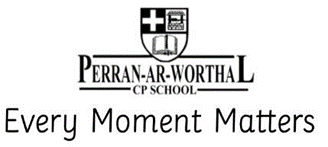 WRAPAROUND REGISTRATION FORMThis form must be completed prior to booking your child on Wraparound sessions at Perran-ar-Worthal School. Please email completed forms to wraparound@perran-ar-worthal.cornwall.sch.uk Please complete a separate form for each child.Please email your completed form to wraparound@perran-ar-worthal.cornwall.sch.ukCHILD’S NAME: CHILD’S NAME: Date of Birth:Date of Birth:Parent/Carer’s Details: Parent/Carer’s Details: Parent/Carer’s Details: Parent/Carer’s Details: Contact 1Name: Name: Name: Contact 1Relationship to Child: Relationship to Child: Relationship to Child: Contact 1Contact Number: Contact Number: Contact Number: Contact 1Email address:Email address:Email address:Contact 2Name: Name: Name: Contact 2Relationship to Child: Relationship to Child: Relationship to Child: Contact 2Contact Number: Contact Number: Contact Number: Contact 2Email address:Email address:Email address:Contact 3Name: Name: Name: Contact 3Relationship to Child: Relationship to Child: Relationship to Child: Contact 3Contact Number: Contact Number: Contact Number: Contact 3Email address:Email address:Email address:Does your child have any medical conditions?  Please delete as appropriate:  Yes/NoDoes your child have any medical conditions?  Please delete as appropriate:  Yes/NoDoes your child have any medical conditions?  Please delete as appropriate:  Yes/NoDoes your child have any medical conditions?  Please delete as appropriate:  Yes/NoIf yes, please give details of medical condition below and details of any medication that may need administering during their time at Wraparound:If yes, please give details of medical condition below and details of any medication that may need administering during their time at Wraparound:If yes, please give details of medical condition below and details of any medication that may need administering during their time at Wraparound:If yes, please give details of medical condition below and details of any medication that may need administering during their time at Wraparound:Does your child have any food allergies? Please delete as appropriate: Yes/NoDoes your child have any food allergies? Please delete as appropriate: Yes/NoDoes your child have any food allergies? Please delete as appropriate: Yes/NoDoes your child have any food allergies? Please delete as appropriate: Yes/NoIf yes, please give details of any food allergies that we need to be aware of:If yes, please give details of any food allergies that we need to be aware of:If yes, please give details of any food allergies that we need to be aware of:If yes, please give details of any food allergies that we need to be aware of:Is your child is entitled to Free School Meals through Pupil Premium Funding? Please delete as appropriate: Yes/NoIs your child is entitled to Free School Meals through Pupil Premium Funding? Please delete as appropriate: Yes/NoIs your child is entitled to Free School Meals through Pupil Premium Funding? Please delete as appropriate: Yes/NoIs your child is entitled to Free School Meals through Pupil Premium Funding? Please delete as appropriate: Yes/NoWill you be using Child Care Vouchers? Please delete as appropriate: Yes/NoWill you be using Child Care Vouchers? Please delete as appropriate: Yes/NoWill you be using Child Care Vouchers? Please delete as appropriate: Yes/NoWill you be using Child Care Vouchers? Please delete as appropriate: Yes/NoIf yes, please give details of your Child Care Voucher Provider:If yes, please give details of your Child Care Voucher Provider:If yes, please give details of your Child Care Voucher Provider:If yes, please give details of your Child Care Voucher Provider:PASSWORD FOR PICK-UP:PASSWORD FOR PICK-UP:PASSWORD FOR PICK-UP: